PETEK, 10.4.2020SPO     Moje telo - notranji deli telesaNalogo si oglej na naslovu https://ucilnice.arnes.si/mod/folder/view.php?id=1085469SLJ  - Opis osebe – pripravi govorno vajoVčeraj smo brali opis Tilna.Na naslovu    https://ucilnice.arnes.si/mod/folder/view.php?id=1085469                  poslušaj opis osebe. Če se ne sliši, lahko poiščeš na spletu - vneseš - S slikanico na rami – Gradivo za poslušanje, gledanje  - 2. razred - KekecDanes boš sam sestavil podoben opis osebe. Lahko pripoveduješ o sebi ali o kom drugem.Spodaj imaš nekaj vprašanj, ki so ti lahko v pomoč pri sestavljanju opisa.Ko boš pripovedoval :za pomoč si lahko izdelaš miselni vzorec ali oporne točke nauči se čim bolj tekoče pripovedovatigovori lepo - knjižno, ne po domačegovorna vaja naj bo dolga približno dve minuti.Danes si govorno vajo pripravi, v ponedeljek pa jo boš pripovedoval in se posnel. Posnetek pošlji učiteljici na naslov alapajne@os-cerkno.siMAT – Črtični prikaz Se še spomniš črtičnega prikazovanja podatkov. Pri tem načinu prikazovanja naredimo štiri navpične črte, peta pa je poševno čez navpične           .V DZ – 98 si preberi navodilo, izpolni preglednico in nato odgovori na vprašanja. Na strani DZ – 99 pa vpiši naslednje podatke in odgovori na vprašanja.Veš, da je v razredu 18 učencev.GUM KoračnicaNalogo si oglej na naslovu https://ucilnice.arnes.si/mod/folder/view.php?id=1085469 LEP VIKEND VAM ŽELIM, ANDREJA                                   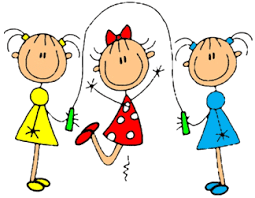 Povej, koga boš opisal (ime in priimek, kraj bivanja, starost).Kakšne postave je (velika, srednje velika, močnejše postave, drobna…)?Kakšne barve, dolžino las ima, kakšne barve so oči? Kakšen je obraz (okrogel, ovalen)?Ali ima kakšno posebnost (materno znamenje, jamica v bradi…)?Kako se oblači (športno, moderno, najljubša barva..)?Ali hodi  v šolo/službo?Kaj je po poklicu? Kaj dela (se uči)?Kje dela (se uči)?Kaj pri svojem delu uporablja? HOBIJI (konjički): S čim vse se ukvarja v prostem času?ZANIMIVOST: Kaj dela osebo zanimivo?BOLEZENČRTIČNI PRIKAZŠTEVILOPREHLAD18ANGINA7BRONHITIS4VIROZA13GRIPA12NORICE15DRISKA12